Яка программа? Пішохідні екскурсії по основних визначних пам'ятках Лондона (Houses of Parliament, Big Ben, Tower of London, Buckingham palace, Trafalgar Square, Covent Garden, China Town etc) Річковий круїз по р.Темза Вхідний квиток на «Disney The Lion King Show» Вхідний квиток в парк розваг «Chessington» Пікніки & Teambuildings Відвідування британських музеїв Де будуть проживати діти? Нашу групу приймає готель IBIS, який знаходиться в центрі Лондона. Зручне розташування дозволяє не витрачати час на добирання до визначних місць. Яке харчування? Сніданки, обіди і вечері для дітей ми замовляємо в різних ресторанах і кафе міста. 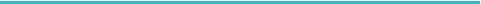 QAF Коли виліт? Ми вилітаємо двома групами - з Києва та з Кошице (Словаччина) 25.03.2019 (понеділок) Київ Місце зустрічі - Аеропорт Бориспіль, термінал D Час зустрічі - 8:00. Час вильоту - 10:00 Прибуття - 11:25 (Лондонський час / Київський час - 13:25) Інформацію про те, хто буде зустрічати дітей, повідомимо в середині березня. Кошице Час зустрічі - 8:00 Час вильоту - 10:00 Прибуття - 11:55 (Лондонський час / Київський час - 13:55) Інформацію про те, хто буде зустрічати дітей, повідомимо в середині березня. Організовуємо трансфер Ужгород-Кошице, Будапешт-Ужгород? Так, якщо він Вам необхідний. Детальну інформацію про трансфер ми повідомимо в середині березня. Чи можемо ми, батьки, купити авіаквитки самостійно? Так, тільки на той самий рейс, яким летять діти. Які потрібні документи? У кожної дитини повинен бути паспорт з діючою британською візою або інший документ, що дозволяє в'їзд до Великобританії. Діти, яким не виповнилося повних 16 років повинні мати оригінал ДОЗВОЛУ на виїзд + його переклад на англійську, від обох батьків. Якщо у дитини особлива ситуація в родині (розлучення, немає одного з батьків, опікунство), то в цьому випадку будуть потрібні додаткові документи. Для кожної сім'ї ми окремо уточнимо наявність потрібних дозволів. Ви займаєтеся оформленням візи? Так. Ми надаємо список необхідних документів, консультуємо і проводимо обробку документів. Який процес збору документів і подачі? До 15-20 січня необхідно зібрати пакет документів і передати нам. 20-30 січня документи на обробці. У лютому подаємо документи на візу. Документи на розгляді в посольстві 3-4 тижні. Чи потрібно дитині бути присутнім при подачі документів на візу? Так Чи потрібно одному з батьків бути присутніми при подачі документів на візу? Так Ви супроводжуєте до Візового центру? Так, централізовано подаємо документи групою. Нам самостійно потрібно записатися на подачу? Ні, ми організовуємо весь процес. Ви раніше вже організовували поїздки в Лондон? Так, це наша третя поїздка. Чи необхідно нам, батькам, їхати до Києва, щоб забрати паспорт із Візового центру? У цьому немає необхідності, ми забираємо всі паспорта. Який порядок оплати? Аванс становить 7000 грн. Повну оплату необхідно провести не пізніше ніж за 50 днів до поїздки. Якщо дитина не отримає візу або захворіє, повертаєте оплату? Кожен випадок розглядається індивідуально, все залежить від періоду за який Ви відмовляєтеся від поїздки. Не повертаються наступні кошти, якщо не отримали візу: - консульський збір - оформлення та переклад документів Багаж Зареєстрований багаж - до 23 кг (основна сумка, валіза, які здаються на стійці реєстрації) Ручна поклажа (рюкзак, маленька сумка), береться з собою на борт Рідини, ріжучі предмети не можна проносити на борт в ручній поклажі. Тобто різні рідини (шампуні, гелі, духи), а також ножиці, пилочки варто обов'язково упакувати в основну сумку (зареєстрований багаж) Ми просимо дотримуватися цих правил, щоб не виникало небажаних ситуацій при реєстрації. Який список одягу? Джинси / Довгі Штани - 2 Футболки - 7 Тепла кофта / Капюшонка - 1 Нижня білизна - 7 Шкарпетки - 7 Піжама - 1 Кофта з довгим рукавом - 2 Гребінець - 1 Маленький рюкзак - 1 Кросівки / Кеди - 1 Взуття тепла і непромокаючий - 1 Маленьке рушник - 1 Зубна щітка і паста - 1 Мило - 1 Гель для душа - 1 Шампунь - 1 Тепла шапка - 1 Скільки давати кишенькових? Ми рекомендуємо давати не більше 200 фунтів стерлінгів на кишенькові витрати. Зазвичай кишенькові гроші зберігаються у супроводжуючих, таким чином, ми несемо відповідальність за їх збереження і видаємо в міру необхідності. Які розетки в Британії? У Британії розетки іншого типу, знадобляться перехідники, які можна купити в інтернеті або по прильоту. Яка різниця в часі в Лондоні з Києвом? Час в Лондоні відрізняється від Київського на мінус дві години. Як зв'язуватися з дітьми? WiFi в готелі та кафе і ресторанах, де ми їмо. Можна використовувати для зв'язку телефон з карткою українського оператора. Уточнюйте умови роумінгу у Вашого оператора. Коли діти повертаються? Повернення 29.03.2019 (п'ятниця) В Київ Місце - Аеропорт Бориспіль Час - 17:40 Українського часу В Будапешт Час - 18:15 угорського часу (19:15 українського часу) Де можна подивитися фотозвіт з поїздки? Щоденний ФОТОЗВІТ можна переглянути на нашій сторінці в Facebook. Для того, щоб переглядати фотографії, бути зареєстрованим не обов'язково. www.facebook.com/pointcamp 